ROLE PROFILEJOB PURPOSE:This position offers the unique and exciting challenge of championing physical health, emotional health and nutrition within The Way Youth Zone. The role will increase and widen participation in health and physical activity initiatives that will improve the physical and emotional wellbeing achieving healthier outcomes for children and young people. Responsible for the project management, delivery, evaluation and development of robust and high-quality health and well-being provision at The Way Youth Zone. CONTEXT OF THE POST:Youth Zones are amazing places: accessible, vibrant, welcoming, fun and caring are just some of the words used by young people to describe their Youth Zone. Youth Zones are for young people aged 8 to 19, and up to 25 for young people with additional needs. The Way Youth Zone is part of the growing Onside network alongside Bolton, Blackburn, Manchester, Oldham, Carlisle, Wigan and London Youth Zones. The Way Youth Zone is a warm, welcoming and vibrant space where young people can come to socialise and build on skills. The Way Youth Zone is for young people aged 8 to 19, and up to 25 for young people with additional needs.  The Way Youth Zone is part of the growing OnSide network alongside Bolton, Blackburn, Manchester, Oldham, Carlisle, Wigan, Warrington, Wirral, Croydon and Barking and DagenhamThe Way Youth Zone is centrally located, dedicated to young people making a bold statement about the importance of giving young people high quality places to go in their leisure time and has big ambitions to be a flagship for quality youth provision.  Open 7 days a week, at weekends and during school holidays, the Youth Zone’s purpose is to help young people grow to be happy, healthy and successful adults. The state-of-the-art million-pound building will provide young people with access to a range of activities, all offering young people the opportunity to try new things, meet new friends and gain support from friendly, warm and positive staff and volunteers. The facilities include a pitch, a gym, sports hall and recreation area, and dance, arts, music and media suites.MAIN DUTIESDevelop a health and wellbeing strategy encompassing staff and membersUndertake an initial audit of health outcomes across the programmeDevelop an internal & external referral form for sessional staff and external partners to useWelcoming and introducing children and young people who have been referred via a health professional, schools, and other partnerships into youth services.Working with young people to develop or implement a personal plan combining for example counselling with local providers, on-line support and positive activities.Development/delivery/ sourcing of training for relevant staff (and potentially members too) on mental health first aid, healthier foods and nutrition and a range of other topicsDevelop a library/resource facility that staff and volunteers can access for range of health topics, including support/ referral information linked to other agencies.Develop a library/resource area on our website for young people and parents/carers to access for information and supportLink in with text line number (existing), potentially developing a ‘triage’ type meeting that families can access togetherSupport the introduction, delivery and participation of ‘Health related’ projects across The Way both through the universal and targeted offers.Deliver group and 1:1 resilience workshopDevelopment of ‘health’ open days at The Way Youth ZoneDevelop strong links with other agencies to support the development and delivery of the strategyDriving the evaluation of outcomes across each delivery area and project to embed a culture of evaluation across the organisation.Review and adapt policies and procedures (with the support of the Business Admin. Manager) to ensure they adopt best practice when it comes to Heath outcomesTo implement best practice in relation to safeguardingTo attend safeguarding training.To promote cultural cohesion and inclusion and proactively challenge any prejudice and discriminationTo undertake training as agreed with your line manager.To meet agreed performance indicators and prioritiesTo attend performance support reviews and an annual appraisal with your line managerTo ensure all company policies and procedures, including equal opportunities and health and safety policies and procedures, are adhered to at all timesBEHAVIOURSBe a role model for young people and present a positive “can do” attitudeTake personal responsibility for own actionsCommit to a culture of continuous improvementWork within the performance framework of The Way Youth Zone and OnSideRepresent The Way Youth Zone positively and effectively in all dealings with internal colleagues, and external partnersComply with all policies and procedures, with particular reference to safeguarding, codes of conduct, health and safety and equality and diversity to ensure all activities are accessibleTo lead and assist with any promotional activities and visits that take place at The Way Youth Zone and in the surrounding area, particularly those involving young peoplePERSON SPECIFICATION*Selection criteria for guidance only, alternative methods may be used to assist the selection processThe Way Youth Zone is committed to safeguarding and promoting the welfare of children, young people and vulnerable groups. This post is subject to an enhanced DBS check.We place huge value on equal opportunities and encourage applications from candidates of diverse backgrounds, communities and abilities. The one thing we all have in common is our desire to raise the aspirations of young people across the country.For information regarding how The Way Youth Zone and OnSide Youth Zones process your data, please visit www.the wayyouthzones.org/applicant-privacy/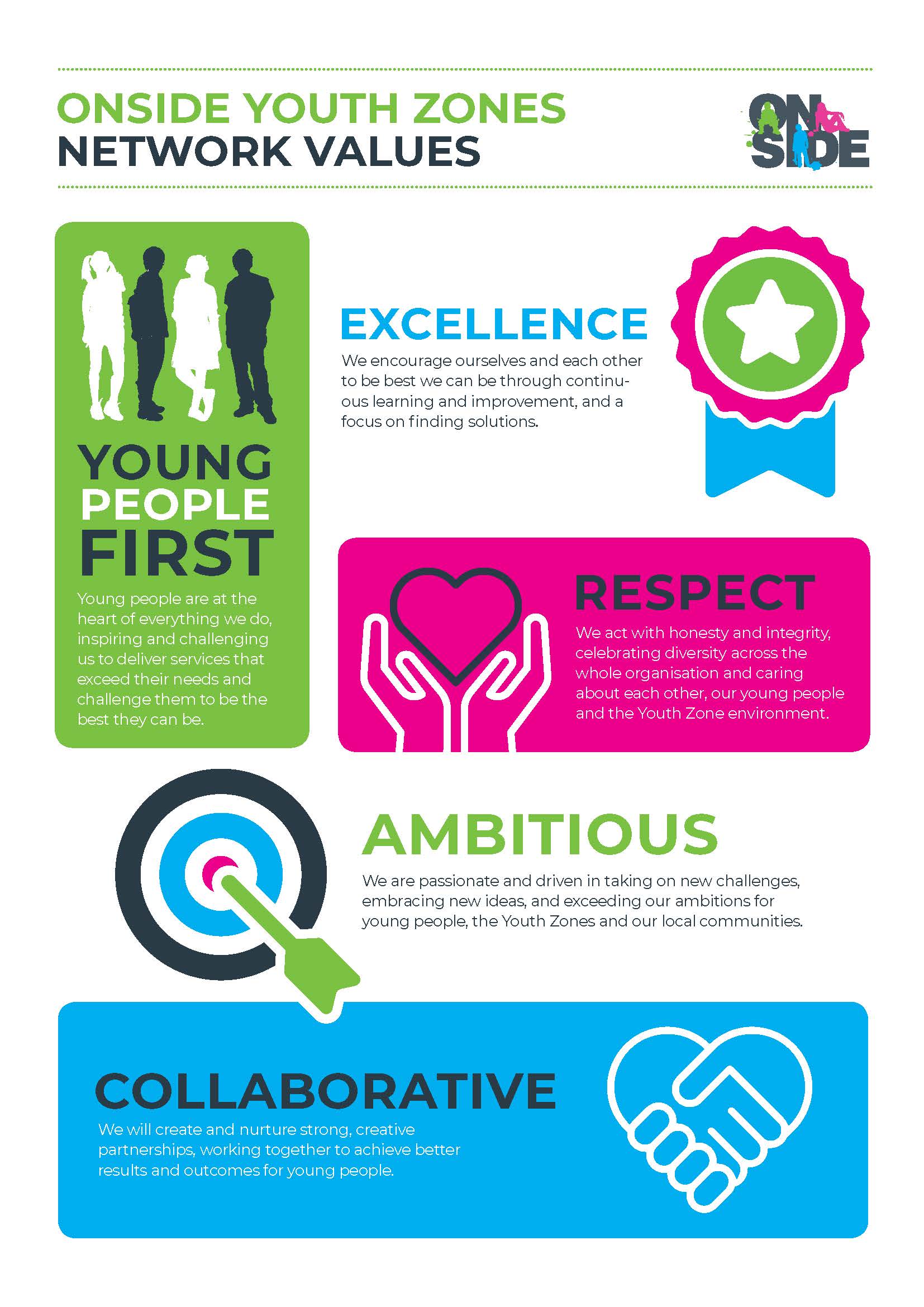 JOB TITLEHealth and WellbeingCo-ordinatorSALARY:£9.50 per Hour REPORTING TO:Senior club leader  HOLIDAYS:33 days including bank holidays (pro-rata)LOCATION:The Way Youth ZoneHOURS:Various session from 6 hours to 15 hour per week Selection Criteria*A = Application Form   I = Interview   T = Test/Personality ProfileEssential or DesirableMethod of AssessmentExperienceExperienceExperienceExperience of working with groups of young people aged 8 to 19, or up to age 25 with additional needsEssentialA & IExperience of working with young people from diverse backgrounds and with challenging needsEssentialA & IExperience of working with young people with additional needsDesirableA & IExperience of team working and alongside volunteersEssentialA & IQualificationsEssentialADesirableADesirableSkillsAbility to deliver high quality programmes with young people who face social exclusion, disadvantage and disaffection and manage such a groupEssentialA & IAble to work as part of a team and under own initiativeEssentialA & IAble to support the planning and evaluation of programs of activity including production of session plans and program reportsEssentialA & IAble to communicate effectively with young people, parents, team members and members of the publicEssentialA & IAble to deliver within an equal opportunities frameworkEssentialA & IAbility to engage and build positive relationships with young people including disengaged and disadvantaged young peopleEssentialA & IAbility to encourage, motivate and provide reliable support to young peopleEssentialA & IKnowledgeUnderstand the principles of working with young people, the issues affecting their lives and knowledge of their needsEssentialA & IKnowledge of health and safety, diversity awareness and safeguarding best practiceEssentialA & IDesirableA & ISpecial Requirements A willingness to work unsociable hoursEssentialA & IA willingness to cover events, holidays and staff absence EssentialA & IEnhanced DBS clearance.  Commitment to Safeguarding childrenEssentialA & IThe ability and willingness to travel to events in the region and beyondEssentialA & I